総合的な学習の時間 単元計画としての学習指導案視覚分析を行って視覚情報の意味や背景を理解する協働学習 (1コマ)視覚分析シート1. 単元名SDGsセクション『環境問題』のイラストを見て、視覚分析・発表をしよう2. 単元目標視覚的情報からパターンや関連性を発見し、それらの意味や背景を解釈して理解する、また文章化するスキルをつける。視覚的表現を用いたコミュニケーション能力やクリティカルシンキング、創造的思考力の向上につなげる。班に分かれて協働学習をすることで、他者の視点を学ぶ。3. 単元設定の理由1. 児童・生徒の実態スピーチや調べ物はいままでの総合的な時間で行われてきた。今回は、児童・生徒が短時間で視覚分析を行うことで、ビジュアル情報を迅速に処理し、意味や解釈を表現する力をつける。分析を行うことで、批判的思考やコミュニケーションスキルを強化し、新たな視点やアイデアを生み出す創造力を育てる。2. 教材について「なるほどエージェント」のSDGsセクションの『環境問題』のイラストとワークシートを用いて単元を行う。以下が使うワークシートの用途と目的である。イラスト　　　各班で1テーマ１つのイラストを用意する視覚分析シート用途：配られた他の児童・生徒のポスターの分析を行う際に用いる目的：他の児童・生徒の意見や発表にたいして、どれほど熱心に聞いて理解できるか確かめる。　　　参考資料：視覚分析シート　解答事例　　　　　　　　　　教師が事前に見て、どのような分析ができるか事前に確かめ、　　　　　　　　　　児童・生徒への問いかけを積極的に行う　　　教師はイラストごとの解答事例を見て、発表者の問いかけを行う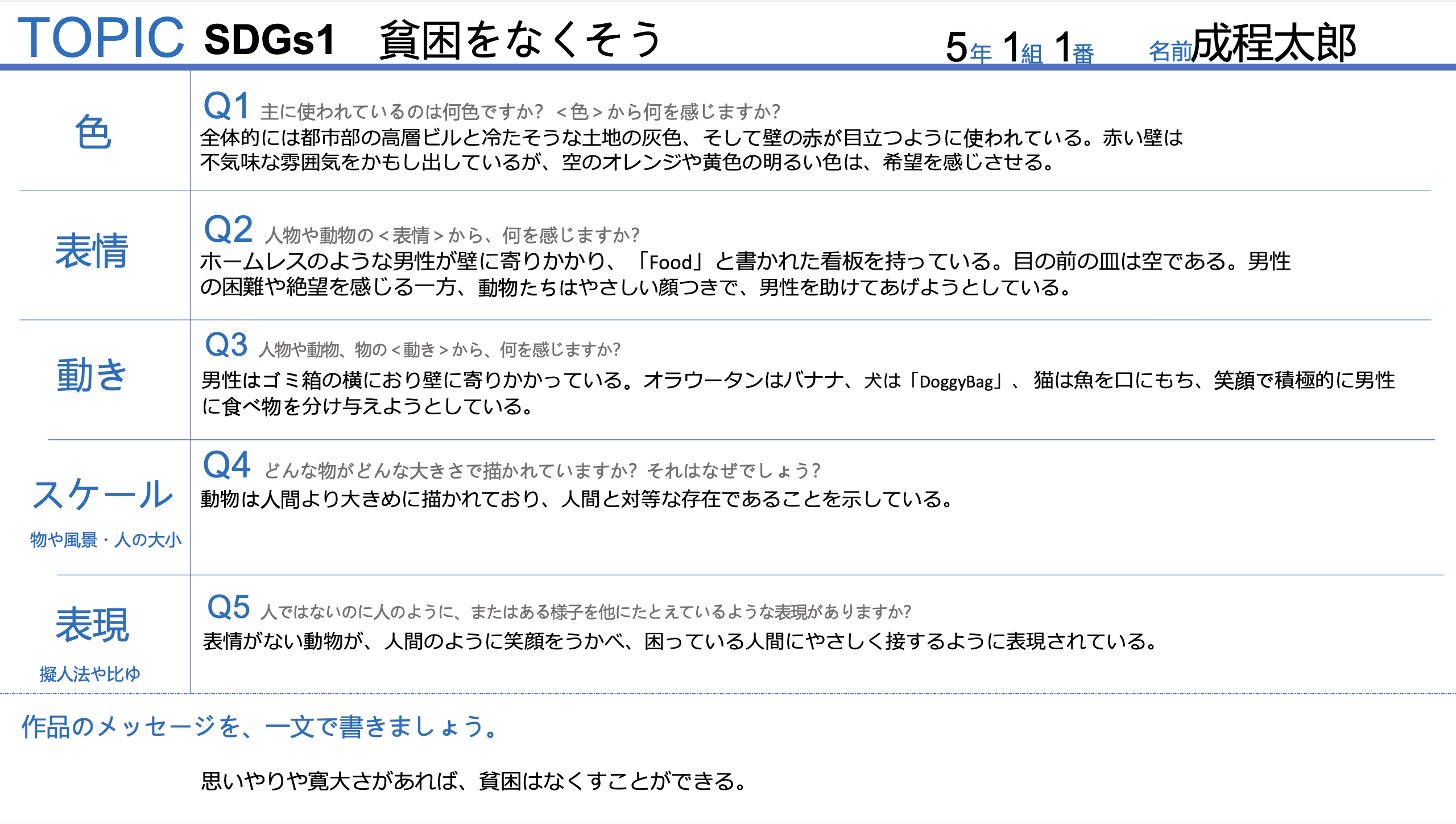 指導について教師は、以下のポイントを心掛けながら指導を行う1.単元の計画に沿って学習を進められるよう促し、積極的に問いかけを行う。2.協働学習を行う場合は、話し合いが真剣に行われない可能性もある。困りごとになってしまった場合には、相談して調整する。3.意見交換やコメントの際、否定的な言葉が使われないよう伝えておく。4.意見交換やコメントの際、全員が喋れるよう配慮する。  配慮事項の伝達方法心がけるべき行動を習慣化するために、個別の児童・生徒に声がけするのではなく、毎度クラス全体に配慮すべき事を伝えるようにする。その上で、客観的に自身の行動を見つめ直すスキルを育む。4. 単元の評価基準5. 指導と評価の計画　（全２コマ）知識思考態度学んだ知識をワークシートに記入できる学んだ知識を他者と共有できる学んだことから、興味をもって問いや課題を見つけられるビジュアル作成など工夫ができる他の人の話を興味をもって聞ける積極的に授業に参加している次（時間）ねらい・学習活動知思態評価方法１コマ目単元の説明（視覚分析シート動画活用）（10分）１ワークシートの使い方１コマ目各班に与えたイラストについて視覚分析を行い、シートにポイントを書き出す（２０分）１視覚分析シート１コマ目班ごとにポイントを3分ずつ発表する（２０分）視覚分析シート１コマ目振り返りを行う（５分）１１１コマ目